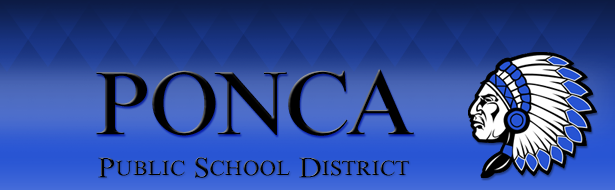 SAT ReferralTeacher(s) making referral:Student Information:First and last name:Grade level:Parent(s):Phone number(s):Date referral was submitted:Area(s) of concern:Current and Historical Performance: If the assessment doesn’t apply respond with N/A.**Copies of the official test scores are preferred.Describe existing classroom strategies/intervention that have been and/or are being used:Current Services: Check all that apply.Parent Notification: Provide dates of 2 parent contacts when they were informed of the area(s) of concern, their child’s performance as compared to their peers and the SAT process.Basic Reading Skills: Decoding, Vocabulary, Phonemic Awareness, etc.Math CalculationReading FluencyMath Problem Solving: Word/Story Problems.Reading Comprehension: Word and/or passage levelOral Expression: Using language effectivelyWritten Expression: Spelling, Sentence Composition, Sentence Building, Paragraph/Essay development, etc.ArticulationListening Comprehension: Understanding & following conversations/directionsFine MotorBehavior: Attention, Social/Emotional, Oppositional, etc.Gross MotorVisionHearingStudy Skills: Homework completion, low test scores, failing grades, etc.Other:MAP reading percentile:NeSA reading percentile:MAP math percentile:NeSA math percentile:AR Level:PLC Data:Special EducationCounselingTitle 1SpeechOTTutoringOther:Other:Date:Mode of notification, summary of conversation, & parent response.